В рамках проекта «Умные каникулы для дошкольников» экологический  квест «Юные экологи»Станция «Растительный мир»Приветствие группы на станции «Растительный мир» (Дети усаживаются на стульчики вокруг стола и  флипчарта)-Закрываем глаза и слушаем звуки. Надо догадаться, куда мы попали. (Звучит запись со звуками леса) -Открываем глаза и 1-2 минуты слушаем и смотрим запись.  (Видеозапись не должна быть со статичной картинкой, нужна постоянная смена  ракурсов  леса)- Что же вы слышите?  (Пение птиц, шелест листьев, шум ветра…)- А я  слышу, как растения разговаривают на своём языке. Понять, о чём говорят растения, сможет только очень добрый, внимательный и чуткий человек. (Детям предлагается напечатанный текст  сказки  Сергея  Воронина «Необыкновенная ромашка» для ознакомления и обсуждения  после  квеста  в своей группе с воспитателями, см. приложение №1)2. Значение растений для животных и человека.(Во время дальнейшей беседы звуки леса продолжают звучать  приглушённо - фоном.)Без растений не было бы жизни на нашей планете Земля.– Какое значение имеют растения для животных? (Растения дают кислород, служат убежищем, пищей, лекарством)– А какое значение имеют растения для человека?  (Человек получает от растений кислород, пищу, лекарства.  Использует растения в строительстве, промышленности – ткани, мебель, бумага)– К сожалению, хозяйственная деятельность человека изменяет условия жизни растений. К примеру, на месте леса люди строят завод или роют карьер, на месте луга устаивают ферму. Много дикорастущих растений гибнет. Так постепенно человек как бы наступает на природу. Поэтому растения нуждаются в охране.3. Работа со знаками - иллюстрациями “Правила друзей природы”. – А какие правила должны соблюдать люди, чтобы сохранить растения? Дети  рассказывают о правилах поведения в природе, опираясь  на знаки и собственный жизненный опыт. (Картинки со знаками  воспитатель переворачивает на флипчарте  по мере перечисления детьми правил, см. приложение №2) – Находясь в природе, не будем срывать растения для букетов. Будем составлять букеты только из тех растений, которые выращены человеком.– Собирать лекарственные растения будем только в тех местах, где их много. Часть растений обязательно оставим природе.– В лесу будем стараться ходить по тропинкам, чтобы растения не погибали от вытаптывания.– Не будем ломать ветки деревьев и кустарников. Ветки вместе с листьями играют важную роль в питании и дыхании растений.– Кору дерева повреждать не будем, т.к. через рану вытекает сок, и могут попасть под кору микробы, а дерево потом заболеть и погибнуть.Переворачиваем оставшиеся картинки, поясняя и дополняя ответы ребят.- Человек уже давно задумался о том, что природу надо охранять. Какие меры для сохранения растений и животных предпринимают сейчас люди?– Создают заповедники, парки, дендрариумы.4.  Практическая работа. (Ростки в коробке от СD- диска)- А теперь вернёмся из нашего леса, наденем фартуки и  пройдём за столы. Воспитатель предлагает  убедиться, что растения живые, провести эксперимент   – посадить растение в коробочку и наблюдать, как формируются корешки и ростки, вытягиваются стебельки, появляются  листочки. (Фоном звучит песня В. Добрынина «Не рвите цветы»)Последовательность работы: открываем коробочки, насыпаем 3-4 ложки грунта, сажаем семена (Их заранее замачиваем на  несколько часов; в посадке участвуют и те семена, которые уже дали корешки), поливаем, закрываем, склеиваем приготовленным  кусочком  скотча, подписываем работу на полосках бумаги, полоски приклеиваем в правом верхнем углу коробочки.Даётся инструкция по уходу за ростками. (См. приложение №3)5.Заключительная часть.-Человек, сорвавший красивый цветок, наверное, не думает, что бессмысленно погубил ещё одно растение, может быть исчезающего вида. И не знает, что на нашей планете в опасности уже 25.000 видов растений! - Охрана природы - это общее дело. Это известно любому. Только не каждый понимает, что общее - значит и его тоже. Ведь не многим в жизни выпадает удача помочь спасению китов или тигров. А вот радость оставить жизнь цветку доступна каждому!Приложение № 1Сергей ВоронинНеобыкновенная ромашка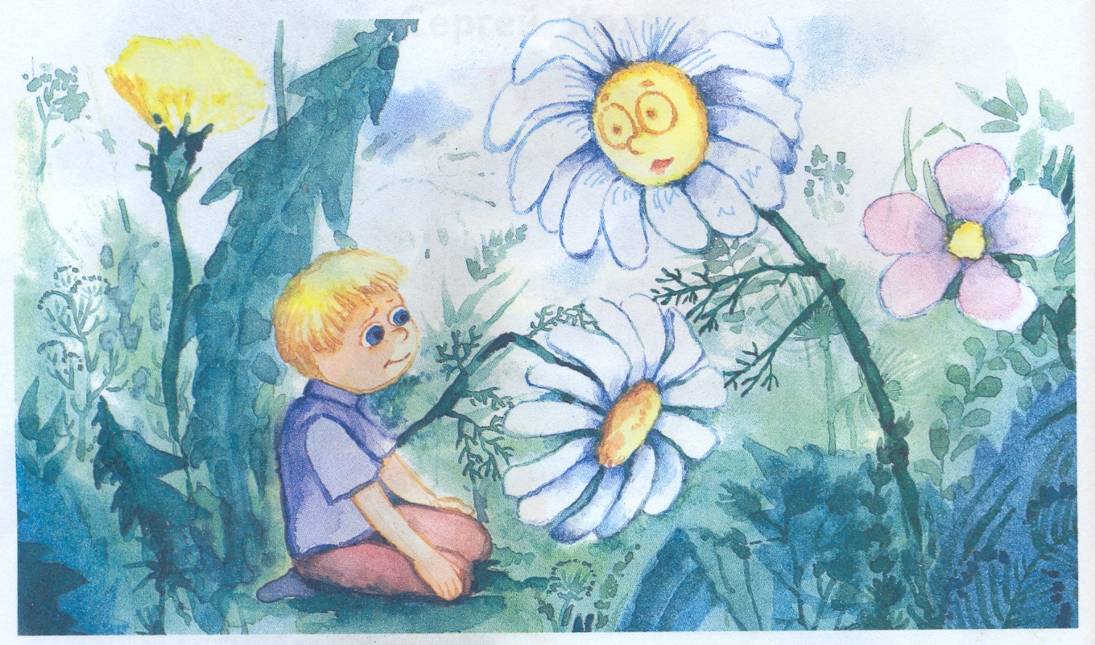 Это случилось летом на даче. Однажды утром Лека взбежал на бугор и стал прыгать то на одной ноге, то на другой. Он не сразу услыхал чей-то тоненький голосок:- Осторожней, ты же меня сломаешь!Лека оглянулся. Никого вблизи не было.- Кто это говорит? - спросил Лека.- Я говорю... Ромашка.Лека увидел в шаге от себя высокую Ромашку желтоголовую, в белом большом воротничке.- Это ты говоришь? - спросил её Лека.- Да, я... Посмотри, сколько ты сломал цветов ...Лека посмотрел и ужаснулся: Колокольчик был вмят каблуком, Анютины Глазки  раздавлены, Иван-чай сломан ...- Честное слово, я не хотел, - виновато сказал Лека. Он присел на корточки и заглянул Ромашке в лицо. Оно было ещё желтее, чем головка, и на нем прозрачным золотом светились глаза. Я никогда не видал таких цветов, как ты, прошептал Лека. - Обычно цветы молчат, а ты умеешь говорить. Расскажи что-нибудь.- Что же тебе рассказать? Сегодня ночью совсем близко от меня прошёл Крот. Он, бедняга, слепой, и просто чудо, что не подрыл мои корешки.- А ты бы крикнула.- Я так и сделала. И он убежал... – Ромашка помолчала и вдруг тревожно сказала: - Как хочется пить ... Давно уж не было дождя.- Я тебе принесу воды. Хочешь?- Хорошо. Только никому не говори про меня.- Ладно, - ответил Лека и убежал.Он уже возвращался с маленьким ведёрком воды, когда повстречался со Стёпой.- Ты куда? - спросил он Леку.-  Никуда.- Как же никуда, если идёшь куда! Я пойду  с тобой.- Туда нельзя. Ромашка не велела! - Какая ещё Ромашка? Врёшь ты!- Честное слово, не вру. Она сказала, что хочет пить.- Ромашка сказала? Ври ещё больше! Честное-пречестное!- А ну, пойдём! - сказал Стёпа.- Только дай честное слово, что не тронешь её, - попросил Лека.- Если она умеет говорить, то даю честное слово, что не трону.И они побежали.- Зачем ты привёл его? - с грустью сказала Ромашка, когда ребята склонились над ней.- Ну, ты слышишь, слышишь? - спросил Лека.- Ничего не слышу. Она молчит, сказал Стёпа.- Как молчит? Ты слушай. Ромашка, он не верил мне, поэтому я привёл его ... Расскажи что-нибудь.- Что же тебе рассказать? Я пить хочу ...- Ну что же она молчит? - нетерпеливо спросил Стёпа.- Как молчит? - удивился Лека. - Разве ты не слышишь? Она пить просит.- Ничего она не просит! - Стёпа оттолкнул Леку, сорвал Ромашку и понёсся с бугра вниз.- Что ты наделал! - кинулся за ним Лека.Отдай, отдай Ромашку! - Он бежал и ничего не видел. Потом упал и заплакал.- На, рёва-корова, - сказал Стёпа и бросил смятую Ромашку.- Ромашка, - взял её в ладони Лека, - Ромашка, ну что ты молчишь? Скажи хоть что-нибудь... - Он глядел на неё сквозь слёзы и не видел ни ее золотистых глаз, ни солнечного личика ... а может, их уже и не было. Не было потому, что Ромашка стала обыкновенным сорванным полевым цветком.И конечно, она молчала ...- Разве цветы могут говорить?- Конечно, только не все их слышат.– Почему Лёка слышит голос цветка, а Стёпа нет?– Почему Ромашка замолчала?– Как вы думаете, нужно ли охранять растения?Приложение № 2 (Иллюстрации надо раскрасить и сделать необходимых размеров)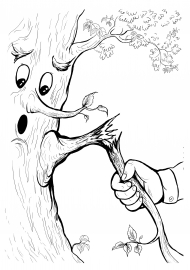 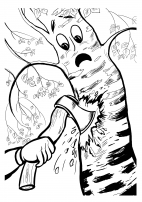 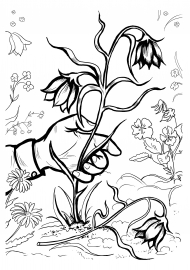 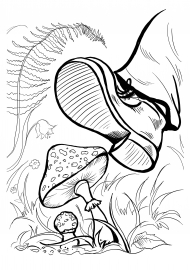 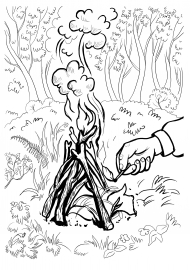 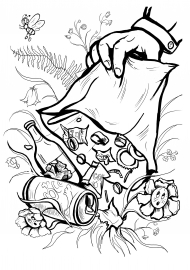 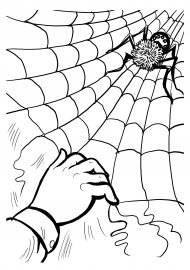 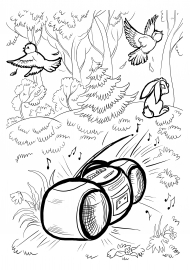 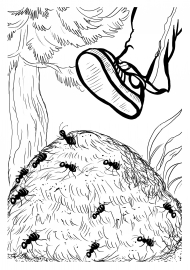 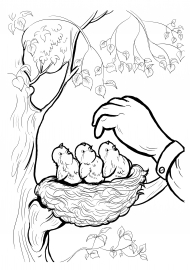 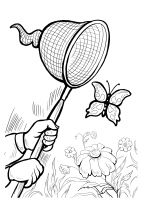 Приложение № 3Если я сорву цветок,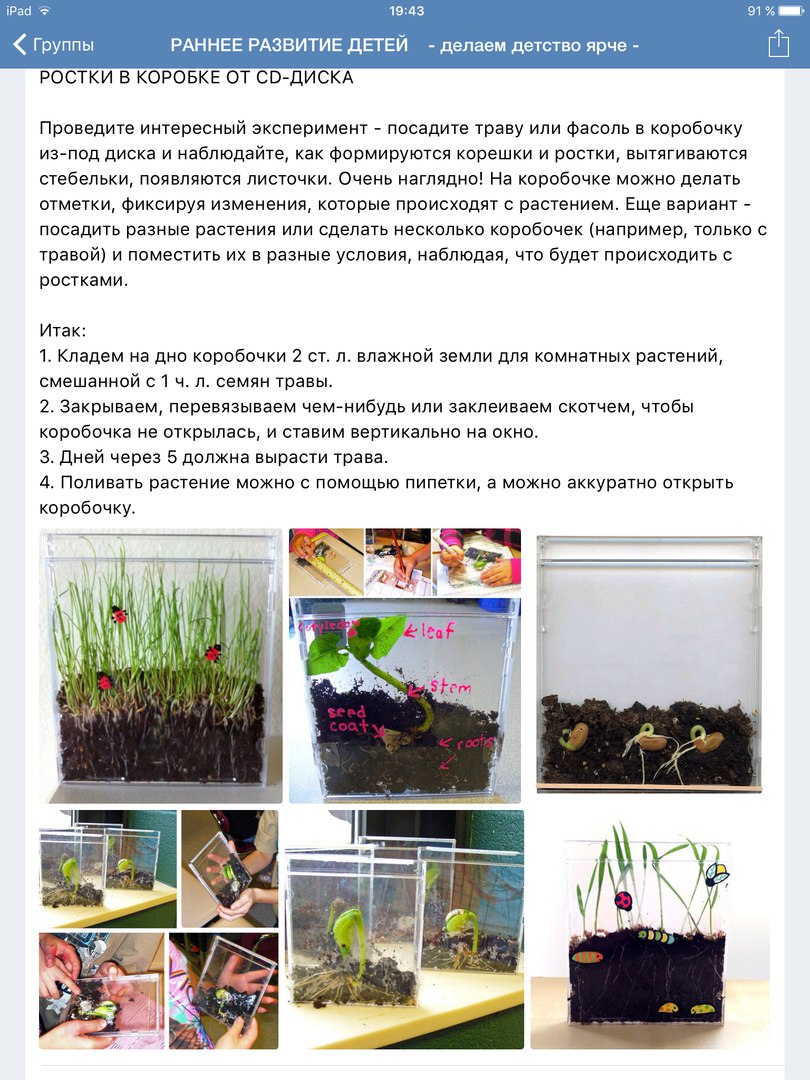 Если ты сорвёшь цветок,Если все: и я, и ты,Если мы сорвём цветы -Опустеют все поляны,И не будет красоты!